LES RENCONTRES PROFESSIONNELLES TUNISO-ALGERIENNESDANS LE SECTEUR DE LA SANTE ET DU BIEN-ETRETunis, 02 - 05 mars 2020PROGRAMME DE LA DELEGATION ALGERIENNELundi 02 mars 2020Alger - Tunis par vol Tunisair ou Air AlgérieAccueil à l’aéroport Tunis-Carthage et acheminement vers les hôtels de la délégation algérienne  Mardi 03 mars 2020 Matinée : Visite d’une clinique (ou autre structure du secteur de la santé et du bien-être)   15H00 – 18H00 : Visite du salon Tunisia Health Expo Participation à la cérémonie officielle d’inauguration du salonParticipation au cocktail d’inauguration18H30 Retour à l’hôtelMercredi 04 mars 2020    9H00 : Départ vers le Palais des Expositions du Kram  10H00 – 13H00 : Rencontres B to B entre les opérateurs tunisiens et algériens13H00 : Déjeuner offert par la Foire Internationale de Tunis15h00 – 18h00 : Poursuite des contacts sur les stands Participation au programme de conférencesVisites d’entreprises (selon besoin)18H30 : Retour à l’hôtelJeudi 05 mars 2020Programme au choix :Retour à Alger ou Poursuite des contacts au salon ou Visite touristique.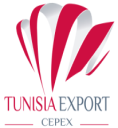 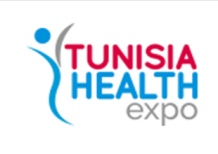 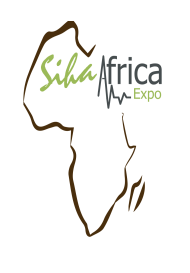 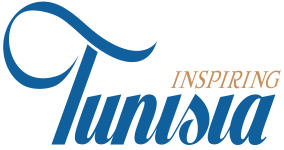 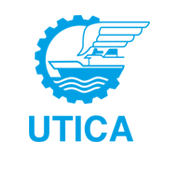 Fédération Nationale de la Santé